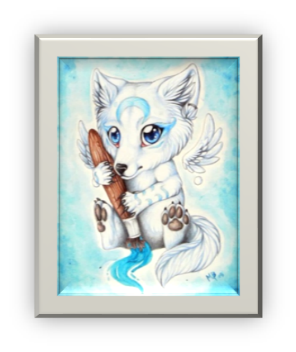 2. A	 TÝDENNÍ PLÁN15. týden	(5.12. – 9.12. 2022) PŘEDMĚTCO BUDEME UČIT?JAK SE MI DAŘÍ?JAK ZPRACOVÁVÁME V PŘÍPADĚ NEMOCI?ČESKÝ JAZYKPS 25 - 27Dokáži najít a vytvořit slova souznačná a protikladná.Uspořádám slova ve větě. Dopíši slova souřadná. Vymýšlím vhodný název.Test 2 se skřítkem – věta slovo, slovní významČESKÝ JAZYKučebnice str. 36 - 39Dokáži najít a vytvořit slova souznačná a protikladná.Uspořádám slova ve větě. Dopíši slova souřadná. Vymýšlím vhodný název.písemně 36/2 a, 37/2, 38/7ČTENÍ,       PSANÍčítanka 46 - 47Dokážu číst se správnou intonací a hlasitostí.Odpovím na otázky k textu.ČTENÍ,       PSANÍpísanka strana 26-27Správně napíši písmena g, G, q, Q a slova s nimi.MATEMATIKAPS 48 - 51Sčítám a odčítám do 50.Pracuji v různých prostředích, hledám více možností a nevzdávám se.Seznámím se s násobením čísla 2,3, 4.kontrola měření rozpětí a výškykontrolní test (nepřítomní)PRVOUKAPS str. 25, 28Ptáci v ziměUvedu příklady výskytu ptáků v zimě. Pracuji s odborným textem a odpovím na otázky.Zimní sportySeznámím se s různými druhy sportů, uvědomuji si význam olympijských her.